                                 УТВЕРЖДЕН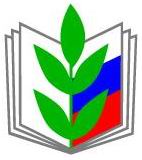                                                                         на заседании Президиума                             Ачинской городской организации Профсоюза                                                                                      20 февраля 2020 г.ПУБЛИЧНЫЙ ОТЧЁТАчинского городского комитета Профсоюза работников образования и науки Российской Федерацииза 2019 годг. Ачинск, 2019 годЦель публичного отчёта: обеспечение информационной открытости и прозрачности в деятельности Ачинской территориальной (городской) организации Общероссийского Профсоюза образования.Задачи публичного отчёта:обеспечить регулярную информированность членов Профсоюза о деятельности Ачинской территориальной (городской) организации Общероссийского Профсоюза образования, повысить прозрачность деятельности городского комитета и на этой основе сформировать позитивную мотивационную среду в Профсоюзе и осознанное профсоюзное членство, а также способствовать повышению авторитета Профсоюза;реализовать норму Устава Профсоюза (ст.14, п.5.9.), предусматривающую ежегодный отчёт выборного профсоюзного органа перед избравшими его организациями Профсоюза;создать условия для ежегодного информирования членов Профсоюза, социальных партнёров и широкой общественности об основных результатах деятельности городского комитета организации Профсоюза по представительству и защите социально-трудовых прав и профессиональных интересов членов Профсоюза, о развитии социального партнёрства.Цели, задачи и принципы деятельности Ачинской городской  организации Профсоюза определяются действующим в Российской Федерации законодательством, Уставом Профсоюза работников народного образования и науки РФ,   Положением об Ачинской территориальной (городской) организации Профсоюза.Основными направлениями Ачинской территориальной (городской)  организации Профсоюза являются:- правозащитная работа;- информационная работа;- социальное партнёрство;- охрана труда и здоровья работников;- организационно-финансовое укрепление городской организации;- работа с молодыми педагогами и ветеранами педагогического труда;- работа по мотивации профсоюзного членства.I.	ОБЩАЯ ХАРАКТЕРИСТИКА ОРГАНИЗАЦИИ.СОСТОЯНИЕ ПРОФСОЮЗНОГО ЧЛЕНСТВА    По состоянию на 01.01.2020 года в структуру Ачинской территориальной (городской)  организации Профсоюза входит 52 первичных профсоюзных организаций в том числе:ППО общеобразовательных учреждений- 17;ППО  дошкольных образовательных учреждений- 32;ППО учреждения дополнительного образования - 1;ППО других организаций – 2 (МКУ «Комбинат школьного питания», управление образования администрации города Ачинска).Охват профсоюзным членством  работающих на 01.01.2020 года составляет 61,2%, что на 3,9% меньше, чем на 01.01.2019 года.Общая численность членов Профсоюза составляет 1774 человека, из которых 442- молодые педагоги в возрасте до 35 лет. Охват профсоюзным членством молодых педагогов составляет 70,4%. Это достаточно высокий показатель, но есть над чем поработать.За 2019 год в ряде образовательных организаций сохранялся стабильно высокий процент охвата профсоюзного членства: МОУ Лицей №1, МАОУ «Школа №3», МБОУ «ОШ №10», МБОУ «СШ №11», МБОУ «СШ №13», МБОУ «СШ №15», МБОУ «СШ №18», МКОУ Центр «Спутник», МБДОУ «Детский сад №16», МБДОУ «Детский сад №29», МБДОУ «Детский сад №35»,  МБДОУ «Детский сад №39», МБДОУ «Детский сад №48», МБДОУ «Детский сад №55». Это говорит о сплоченности коллектива, конструктивном взаимодействии администрации и профкома, активности избранного профсоюзного органа и самого председателя первичной организации.По итогам статистического отчета за 2019 год в Номинации «Наиболее высокий процент членов профсоюза от общего списка работающих» победителями стали  МБДОУ «Детский сад №48», МБДОУ «Детский сад №55».Стабильно низкий охват профсоюзным членством на протяжении нескольких лет сохраняется МБДОУ «Д/с №5», МБДОУ «Д/с №20».В целом, в 20 первичных профсоюзных организациях имеется большой внутренний резерв для повышений профсоюзного членства.В результате детального анализа состояния профсоюзного членства выявлено, что  уменьшение численности членов Профсоюза связано:- с приёмом на работу новых сотрудников, не желающих вступать в Профсоюз; - в  связи с реогранизацией учреждения; - с незнанием работника после выхода из отпуска по уходу за ребёнком о необходимости написать новое заявление в бухгалтерию об отчислении профсоюзных взносов;- с обновлением состава председателей профсоюза. Не секрет, что сегодня  на мотивацию профсоюзного членства влияет низкая эффективность деятельности самого председателя и профсоюзного актива по вовлечению работников в значимую профсоюзную деятельность.Общее количество профсоюзного актива в 2019 году составило 308 человек.II.	ОРГАНИЗАЦИОННОЕ УКРЕПЛЕНИЕ ПРОФСОЮЗАУспешность деятельности профсоюза во многом зависит от состояния внутрисоюзной работы, включая его кадровое укрепление, повышение профессионализма, совершенствование информационной работы.Работа городского комитета Профсоюза в отчётный период проводилась в соответствии с установленными нормами  и планом основных мероприятий на 2019 год. Выборными органами городской организации являются:-городской комитет Профсоюза, избранный в количестве 55 человек;- Президиум -9 человек;-городская ревизионная комиссия -3 человека.В 2019 году проведены заседания выборных коллегиальных органов городской организации Профсоюза: 2 Пленарных заседания и 10 заседаний Президиума.Особое внимание уделялось обучению профсоюзных кадров. В первичные организации Профсоюза направлены методические рекомендации по вопросам регулирования рабочего времени и времени отдыха, о внесении изменений в коллективные договоры, об изменениях в законодательстве, Единые рекомендации и нормативные документы по оплате труда, МРОТ и др. Для ППО проведены 6 совещаний, на которых обсуждались вопросы оплаты труда, охраны труда, ситуации в отрасли образования, внесения изменений и дополнений в коллективные договоры. В 2019 году была продолжена практика проведения рейтинга первичных организаций, одним из пунктов которого является подготовка и проведение публичных отчётов.          Городская организация Профсоюза не только принимала активное участие во всероссийских и краевых акциях, конкурсах, мониторингах, но и являлась  организатором мероприятий разного уровня. В течение года городской комитет профсоюза тесно сотрудничал с отделом социокультурной  работы УО, выступая соучредителем таких конкурсов как «Педагог   города», туристский слет учителей “Золотая осень», фестиваль самодеятельного творчества работников  образования «Творческая встреча», «Русь мастеровая» и других. За отчетный год профсоюзными грамотами награждены 37  профсоюзных активистов, руководителей образовательных учреждений, в том числе:Почетной грамотой городского комитета – 14 чел.Почетной грамотой краевого комитета – 1 чел.Благодарственным письмом городского комитета – 20 чел.Благодарственным письмом краевого комитета – 2 чел.   Для успешной реализации кадровой политики и организационного укрепления городской организации Профсоюза в 2020 году актуальными остаются следующие задачи: 1. Повышение профессионального уровня профсоюзных кадров. 2. Создание и обучение кадрового резерва в городской организации Профсоюза и первичных организациях.III. ИННОВАЦИОННАЯ ДЕЯТЕЛЬНОСТЬ	В 2019 году городской комитет Профсоюза проводил целенаправленную работу по созданию условий для развития социальной поддержки членов Профсоюза.	В целях социальной поддержки членов Профсоюза, повышения доступности лечения, оздоровления и отдыха, расширения спектра медицинских услуг Ачинским городским комитетом осуществлялась работа в рамах краевой программы «Оздоровление». В 2019 году за счёт консолидации средств были приобретены путёвки:в АО «Курорт Белокуриха» - 3 путёвки;в ООО «Саянская Благодать» - 2 путёвки;в ООО «Озеро Карачи» - 5 путёвок.в город Сочи  (Адлер) – 1 путёвка.На средства городской организации Профсоюза приобретены 2 путёвки в ООО «Саянская Благодать» (мать и дитя) с 50% скидкой.  Всего на реализацию программы «Оздоровление» в 2019 году израсходовано 223400 рублей.В 2019 году были распределены среди образовательных организаций города Ачинска 30 путёвок в КГАУ «Социально-оздоровительный центр «Тесь».Ачинская городская организация профсоюза работает по программе «Антиклещ», в рамках которой заключён договор коллективного добровольного медицинского страхования со Страховым акционерным обществом «Надежда». На страхование членов Профсоюза в 2019 году израсходовано 17000 рублей.За 2019 год оказана материальная помощь в сумме 165 тыс.рублей. Помощь оказывается на основании заявления и выписки из решения заседания профсоюзного комитета.Вместе с тем, не все резервы профсоюзной работы были исчерпаны, нельзя говорить о том, что все задачи решены. Актуальными остаются проблемы охраны здоровья и отдыха членов профсоюза. Недостаточная работа по мотивации профсоюзного членства. Слабая исполнительная дисциплина.IV. ПРАВОЗАЩИТНАЯ ДЕЯТЕЛЬНОСТЬ ПРОФСОЮЗА 	Ачинским городским комитетом обозначены главные задачи правозащитной работы в 2019 году: осуществление профсоюзного контроля за соблюдением норм трудового законодательства и восстановление нарушенных социально-трудовых прав работников образования.	В отчётном году правозащитная деятельность Ачинской городской организации осуществлялась по следующим направлениям:  - проведение проверок соблюдения работодателями и их представителями трудового законодательства;- профсоюзный контроль над соблюдением работодателями и их представителями трудового законодательства;- контроль и экспертиза коллективных договоров;-устное и письменное консультирование членов Профсоюза;- личный прием по правовым вопросам.В городской организации штатных правовых инспекторов труда нет. Внештатных правовых инспекторов-3, все проучены в 2018 году.	В соответствии с планом работы  территориальной (городской) организации профсоюза работников народного образования и науки РФ г. Ачинска на 2019 год комплексных проверок запланировано не было. В марте и октябре  была проведена тематическая проверка правильности заполнения трудовых книжек в образовательных организациях города Ачинска.  Проверка осуществлялась на основании Постановления Правительства РФ от 16.04.2003 № 225 (в ред. от 25.03.2013) «О трудовых книжках»  и  Постановления Минтруда России от 10.03.2003 № 69 (ред. от 31.10.2016)  «Об утверждении Инструкции по заполнению трудовых книжек». Вопросы о проведении проверки были рассмотрены  на совещании председателей организаций Профсоюза, а также на заседаниях президиума городского комитета. Во время проверки проверено 530 трудовых книжек в образовательных учреждениях: МБОУ «Школа №4», МБОУ «Школа №7», МБОУ «Школа №12», МБДОУ «Детский сад №45», МБДОУ «Детский сад №46», МОУ Лицей №1, МБОУ «Школа №10», МБОУ «Школа №13», МБДОУ «Д/с №26», МБДОУ «Д/с №21»,  МБДОУ «Д/с №2». По результатам проверки  составлена справка и направлена в ОО по электронной почте. Материалы по проведению проверки размещены на сайте УО в разделе «Профсоюзная деятельность». С 03 по 23 февраля 2019 года был проведен мониторинг коллективно-договорного регулирования трудовых отношений в образовательных организациях города Ачинска.   Цель мониторинга - проверка соблюдения норм трудового законодательства в области трудовых отношений.        Проверено 27 образовательных организаций,  из них в 27  имеются действующие коллективные договоры, в 3 образовательных организациях срок действия коллективного договора закончился. Проверка осуществлялась в форме анализа разделов коллективного договора, регулирующих трудовые отношения между работниками и работодателем: «Трудовой договор», «Высвобождение работников и содержание их трудоустройству», «Рабочее время и время отдыха», «Оплата и нормирование труда». Анализ проверенных коллективных договоров показал, что большая часть их по содержанию и структуре соответствует требованиям законов и иных нормативных актов:- основное внимание уделено вопросам заключения трудового договора и оформления приема на работу;- рассмотрены мероприятия по соблюдению трудовых прав работников при сокращении численности или штата;- определены категории работников, пользующихся преимущественным правом на оставление на работе при сокращении численности или штата;- указывается порядок и сроки выплаты заработной платы;- устанавливается порядок и условия предоставления дополнительных отпусков;- определен перечень должностей с ненормированным рабочим днем;- прописаны содержание трудового договора, условия его заключения.По результатам проверки  составлена справка. Выявленные в  ходе проверки замечания направлены в ОО по электронной почте. Материалы по проведению проверки размещены на сайте УО в разделе «Профсоюзная деятельность». Председателям первичных профсоюзных организаций оказывалась правовая помощь по ведению и заключению коллективных договоров путем проведения индивидуальных консультаций с председателями ППО, так и путем рассылки  макетов коллективных договоров, подготовленных краевой организацией Профсоюза образования. Проведена экспертиза 5 коллективных договоров ОО и 4 локальных нормативных актов, в частности, Положения по оплате труда,  Положения о комиссии по распределению стимулирующих выплат.Рассмотрено 16 устных и 2 письменных обращения членов Профсоюза по актуальным вопросам: оплата труда за качество, профессиональная этика, выполнение должностных обязанностей, оздоровление и санаторно-курортное лечение. Обращения членов Профсоюза  были удовлетворены в пользу работников.В связи с Постановлением Исполнительного комитета Профсоюза от 11 сентября 2019 года № 18 «О позиции Общероссийского Профсоюза образования по вопросам увеличения размеров заработной платы и повышения уровня гарантий по оплате труда педагогических и иных работников образовательных организаций» Ачинская городская организация профсоюза направила обращения Депутату Государственной Думы Федерального Собрания РФ Пимашкову П. И, Депутату Государственной Думы Федерального Собрания РФ Афонину Ю.В., Представителю Красноярского края в Совете Федерации Федерального собрания РФ Семенову В. В..Председателем городского профсоюза Т.Л. Курбачёвой и заместителем председателя городского профсоюза Н.В. Башкировой уделяется большое внимание повышению правовой грамотности председателей первичных профсоюзных организаций. Проведены семинары-совещания: «Вопросы оплаты труда и правовое регулирование деятельности ОО», «Я знаю трудовое законодательство». Внештатным правовым инспектором Н.В. Башкировой 1 раз в квартал готовятся тематические презентации по материалам газеты «Солидарность». Вновь избранным ППО сделана подписка на газету «Солидарность». Совместно со специалистами управления образования администрации города  1 раз в квартал проводится «Клуб правовых знаний».Профсоюзный уголок городской организации профсоюза  имеет высокое качество и содержит актуальную и значимую информацию о правозащитной деятельности органов Профсоюза.V. ДЕЯТЕЛЬНОСТЬ ПРОФСОЮЗА ПО ОХРАНЕ ТРУДАВ работе по охране труда городским комитетом были определены следующие задачи:обучение профсоюзного актива по охране труда;повышение уровня информированности членов Профсоюза и социальных партнёров об изменениях в законодательстве по охране труда;обеспечение контроля за выполнением работодателями Соглашения по охране труда;возврат 20% страховых взносов из ФСС (в 2019 году только 1 ОО МАОУ «Школа №17» воспользовалась этим правом)В 41 из 55 первичных профсоюзных организаций города Ачинска избраны уполномоченные по охране труда. В  отчётном году 15 человек прошли обучение по «Программе обучения по охране труда руководителей и специалистов организаций» в объёме 40 часов. В соответствии со статьёй 218 ТК РФ, постановлением Минтруда России от 24.06.2014г «Об утверждении Типового положения о комитете (комиссии) по охране труда» в каждой образовательной организации созданы  комиссии по охране труда, в которые на приоритетной основе входят представители от первичной профсоюзной организации и от работодателя.	В городской организации Профсоюза 3 внештатных технических инспекторов труда: Н.М.Кудрявцев,  Е.В.Таирова,  С.З.Цит. В  соответствии с планом основных мероприятий городского комитета Профсоюза на  2019 год внештатными инспекторами труда проведена проверка по теме «Соблюдение работодателем требований нормативных и правовых актов по охране труда» по проверочным листам, утвержденные приказом  Федеральной службы по труду и занятости № 655 от 10 ноября 2017года. Цель проверки: предостеречь образовательную  организацию от штрафных санкций при проверке  Федеральной инспекцией труда в области  Охраны труда. Март: МОУ лицей №1, МБОУ «Школа №16», МБОУ «Школа №8», МБДОУ «Детский сад №8», МБО ДО «ЦТиР» «Планета талантов».  Октябрь: МБОУ «Школа №4», МБОУ «Школа №6», МБОУ «Школа №15», МБДОУ «Детский сад №10», МБОУ «Школа №12», МБДОУ «Детский сад №39», МБДОУ «Детский сад №50». По результатам проверки всем руководителям отправлены проверочные листы, с предложением в определённые сроки устранить замечания. Проведено совещание «Актуальные вопросы по охране труда» с уполномоченными, ответственными по охране труда. Обобщен опыт уполномоченных МБДОУ «Детский сад №48» Сухоносовой Н.И., МБОУ «Школа №16» Цит С.З.В рамках Всемирного дня охраны труда, в образовательных организациях города прошли собрания, расширенные заседания профкомов  с единой повесткой дня «Профсоюзы за достойный труд». Общее количество участников около 950 человек.  В ряде организаций прошли мероприятия, посвященные Всемирному Дню охраны труда, целью которых было повторить и закрепить знание по пожарной, электробезопасности, знаний по охране труда в форме интеллектуально-игровой викторины. Медсестрами детских садов проведены беседы о поведении во время несчастных случаев. В МОУ Лицей №1 для привлечения внимания участников образовательного процесса (педагогов, учащихся, родителей) к соблюдению правил безопасности и охраны труда был организован конкурс листовок «За безопасность вместе». Всего было представлено 25 работ.           Молодые педагоги  Ачинской городской организации профсоюза  приняли участие в уличной акции профсоюзов "За достойный труд!", проводимой  первичной профсоюзной организации ООО «Глиноземсервис» Горно-металлургического профсоюза России. С профсоюзной символикой – участники акции призывали жителей города вступить в профсоюзные ряды. Они раздавали профсоюзные листовки, на которых были собраны главные требования рабочих к законодателям и предпринимателям: реального роста заработной платы, ограничения корпоративной алчности, обеспечения молодежи рабочими местами и достойным заработком, справедливого пенсионного обеспечения и другие.В каждом образовательном  учреждении  имеются и систематически обновляются уголки по охране труда, по терроризму, пожарной безопасности, дорожному движению.  Уголки по охране труда имеются в кабинетах повышенной опасности, есть вся документация по охране труда: инструкции,  огнетушители, план эвакуации.  В учреждениях приказом назначены ответственные за состояние охраны труда и техники безопасности.Информация о результатах положительного решения вопросов охраны труда доводится до членов профсоюза через «Уголок Профсоюза» в Доме учителя, новостную ленту на сайте управления образования, издаются и направляются в образовательные учреждения информационно-методические бюллетени и информационные листки по актуальным вопросам охраны труда.Исходя из анализа работы за 2019 год, президиуму городского комитета, главному внештатному техническому инспектору труда, уполномоченным лицам по охране труда профкомов необходимо:-повышать уровень теоретических знаний и практических навыков по организации общественного контроля;- своевременно информировать коллег и социальных партнёров об изменениях в законодательстве по охране труда;- систематически анализировать выполнение договорных Соглашений по охране труда;- продолжить контроль за возвратом 20% сумм страховых взносов ФСС. VI.	ФИНАНСОВОЕ ОБЕСПЕЧЕНИЕ ДЕЯТЕЛЬНОСТИ ПРОФСОЮЗА	Финансовая  работа Ачинской территориальной (городской) организации Профсоюза работников народного образования и науки РФ включает в себя:- планирование профсоюзного бюджета;- анализ целевого использования бюджетных средств;- контроль за полнотой и своевременностью перечисления профсоюзных взносов.	Цель финансовой работы: обеспечить дееспособность профсоюзной организации и её выборных органов, создать прочную финансовую базу профсоюзной организации, эффективную систему формирования профсоюзного бюджета и рационального использования средств.	Финансовая деятельность организации в 2019 году строилась на основе годовой сметы доходов и расходов, утверждённой на заседании Президиума городского комитета  от 28.12.2018г №8.	Собираемость членских взносов 100%. За 2019 год процент перечисления профсоюзных взносов в краевую организацию профсоюза составил 25%. Профсоюзные взносы расходовались строго на уставную деятельность.	Расходная часть по некоторым статьям сводного отчёта в 2019 году следующая (в процентах от доходов):обучение профкадров и актива- 3%; информационная работа – 4%;оздоровительные мероприятия- 9%;инновационные формы в Профсоюзе- 0,5;культурно-массовые, спортивные мероприятия-20%;оказание материальной помощи членам Профсоюза- 3%.Ежегодно ревизионная комиссия проводит ревизию финансово-хозяйственной деятельности и составляет акт ревизии, в котором выносит рекомендации и предложения по расходованию бюджетных средств профсоюза.В 2020 году предстоит серьёзная работа по формированию профсоюзного бюджета, приоритетным направлением является реализация стратегических задач Профсоюза и уставная деятельность.VII. РАБОТА С МОЛОДЫМИ ПЕДАГОГАМИ	В отчётном году городской комитет профсоюза уделял большое внимание работе с молодыми педагогами и молодёжью. Городская организация проводила активную работу по вовлечению молодых педагогов образовательных организаций в профсоюзную деятельность,  с целью развития их гражданских и общественных инициатив.	2019 - Год студенческого профсоюзного движения.В рамках плана мероприятий Совета молодых педагогов при Ачинском территориальном (городском) комитете Профсоюза работников народного образования и науки РФ на 2019 год были проведены следующие городские мероприятия:* спортивное соревнование «Туристы – настоящие мужчины», посвященное Дню Защитника Отечества, в котором участие приняли 18 мужчины из 9 образовательных учреждений. Участники продемонстрировали свою отличную физическую подготовку, волевые черты характера, туристскую сноровку и желание победить;* «ПрофКВИЗ» для девушек, посвященный Международному женскому дню, в котором приняли участие 14 команда образовательных учреждений города, а это 70 девушек. Им предстояло продемонстрировать свои знания о Международном женском дне: 1 место – команда «PEPSI» МБОУ «Средняя школа №4»;                2 место – команда «Женская логика» МАОУ «Школа №3»;                 3 место –  команда «Алёнки» МБДОУ «Детский сад № 16»;                 команда «Девчата» МБДОУ «Детский сад № 48».* интерактивное занятие «Что такое Профсоюз?» В ходе беседы участники заседания смогли ответить на вопрос: «Что такое Профсоюз?» Профсоюз для педагогов - это защита, поддержка, взаимопомощь, возможность самореализации, новые друзья и многое другое;* конкурс педагогического мастерства «Лайфхак в образовании» проводился с целью продемонстрировать собственное видение профессионального применения своих  умений в образовании. По количеству набранных баллов бесспорным победителем стала Неборачко Евгения Александровна, учитель начальных классов МБОУ «Школа №4», с лайфхаком «Регулировщик поведения на уроке "Воздушные шары"». Также отмечен лайфхак МБДОУ «Детский сад № 27» «Почта «Ваш вопрос - наш ответ»», автор Журавлева Марина Алексеевна.     	Совет молодых педагогов взаимодействует с первичной организацией «Ассоциация молодых педагогов» города Ачинска. Итоговым  совместным мероприятием 2019 года стал - «Зимний бал». Бал проводился с целью сплочения молодых педагогов, приобщения молодежи к традициям отечественной культуры, а также поощрения молодых педагогов, занимающих активную позицию в профсоюзной деятельности и в первичной организации «Ассоциация молодых педагогов».      	При поддержке городской организации Профсоюза, на протяжении всего года члены  Совета молодых педагогов стали участниками мероприятий:*VI Выездной профсоюзной Школы молодого педагога-4 чел;*Тепсея- 8 чел;*выездной интенсивной школы «Лидеры в образовании»-3чел; *ТИМ Бирюсы-3чел.; *медиашколы Сибирского федерального округа «Точка сбора. Сибирь»- 3чел;*Всероссийской Профсоюзной Школы молодых педагогов в Москве (председатель СМП Валентина Зайцева).       	Участие в таких мероприятиях позволяет педагогам повысить свою педагогическую грамотность, профессиональные качества и проявить себя на территориях Краевого и Федерального уровня.      	Председатель совета молодых педагогов Валентина Зайцева (учитель МОУ лицей №1) является активным участником мероприятий различного уровня, творческим и позитивным человеком. Созданная ею команда помогает реализовать план работы СМП.  Молодые педагоги Совета являются участниками, победителями и призёрами разных конкурсов муниципального и краевого уровня:краевой фотоконкурс «Профсоюзное селфи» ко дню солидарности трудящихся 1 мая – 3 место Зайцева В.В.краевой смотр-конкурс профсоюзных агитбригад «Просоюзная бригада - агитируй до упада», организованный молодежным советом ФПКК -1 место.городской конкурс агитационных материалов «Голос Профсоюза» - 1 место в номинации «Профсоюз - это Плюс»  (буклет «10 причин, чтобы вступить в Профсоюз»)- председатель СМП Валентина Зайцева,  2 место - Дарья Лейко, учитель английского языка лицея №1 с авторская песней «Как хорошо, что есть ПРОФСОЮЗ»;городской туристский слет учителей- 2 командное место, 3 место личное - Зайцева В.В., 2 место  личное - Фархутдинов Н.Э.;городской КВЕСТ "Край спортсменов", организованный Домом учителя – 1 командное место. Еще одним достижением СМП 2019 года стало награждение Валентины Викторовны Зайцевой, председателя Совета молодых педагогов премией главы города за активную гражданскую позицию, общественную и проектную деятельность при поддержке профсоюзной организации города Ачинска. VIII. ИНФОРМАЦИОННАЯ РАБОТАВ 2019 году Ачинская городская организация Профсоюза продолжила деятельность по информационно-аналитической работе и повышению имиджа организации. Велась активная работа по внедрению современных информационных технологий в практику работы первичных организаций, эффективной организации взаимодействия через Интернет-ресурсы, осуществлению онлайн-консультирования.Ачинская городская организация имеет свою страничку на сайте Управления образования администрации города http://edu-ach.ru/?q=node/1028, электронный адрес, что позволяет оперативно направлять в первичные организации и образовательные учреждения необходимые материалы и получать запрашиваемую информацию.Сайт Ачинской городской организации Профсоюза является основным информационным ресурсом, который позволяет членам Профсоюза оперативно получать общие сведения об организации и направлениях её работы, контактной информации и знакомиться с актуальными нормативными документами и постановлениями. На главной странице городской организации размещены баннеры, акцентирующие внимание посетителей сайта управления образования на наиболее важных документах и ссылках.Ачинская территориальная организация осуществляет подписку на профессиональные газеты «Солидарность» и «Мой Профсоюз».Во всех профсоюзных организациях имеются профсоюзные уголки.С целью обеспечения Федерального Закона «О некоммерческих организациях», информационной открытости и прозрачности в деятельности Ачинской городской организации Профсоюза ежегодно публичный отчёт выборного органа первичной профсоюзной организации, городской организации Профсоюза находится в открытом доступе на сайтах, в профсоюзных уголках.На 2020 год приоритетными задачами остаются:актуализация  работы по укреплению положительного имиджа городской организации Профсоюза и усилению мотивации профсоюзного членства путём расширения информационного пространства;повышение информированности через введение ежегодного Публичного отчёта;обеспечение постоянного онлайн-сотрудничества с членами Профсоюза и социальными партнёрами.	В заключение хочу поблагодарить первичные профсоюзные организации, социальных партнёров, всех членов Профсоюза за проделанную работу, за активное участие в профсоюзной жизни, творческий подход к делу.